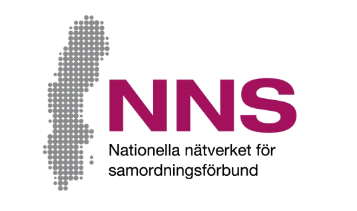 Bạn trải nghiệm sự hỗ trợ như thế nào?Bạn đang tham gia vào một vụ việc được tài trợ bởi một hiệp hội điều phối. Chúng tôi muốn biết bạn cảm thấy sự hỗ trợ trong vụ việc mà bạn nhận được có hiệu quả như thế nào.Chúng tôi hoan nghênh quan điểm của bạn!Cố gắng trả lời tất cả các câu hỏi một cách trung thực nhất có thể. Việc trả lời các câu hỏi là tự nguyện và bạn không cần phải giải thích lý do tại sao bạn không muốn trả lời. Bạn cũng có thể gửi bản khảo mà không cần câu trả lời. Gửi lại bản khảo sát trong phong bì kèm theo.Các câu trả lời khảo sát được xử lý ẩn danh. Điều này có nghĩa là không có cá nhân nào có thể được xác định.Đối với các câu hỏi và nhận xét về bảng câu hỏi cũng như cách biên soạn các câu trả lời khảo sát, hãy liên hệ:[Namn på kontaktperson][Kontaktpersonens funktion samt samordningsförbundets namn]Telefon: [telefonnummer]E-mail: [e-mailadress]Liên quan đến việc trả lời bản khảo sát, bạn cũng có thể đặt câu hỏi cho người thực hiện bản khảo sát.Cảm ơn bạn vì sự tham gia của bạn!Người tham gia khảo sátVới cuộc khảo sát này, chúng tôi muốn tìm hiểu xem bạn cảm thấy vụ việc này có hiệu quả với bạn như thế nào. Đánh dấu vào ô mô tả đúng nhất mức độ bạn đồng ý với mỗi câu hỏi. Nếu bạn không muốn trả lời hoặc không biết câu trả lời cho một câu hỏi, bạn có thể bỏ qua.Các câu hỏi tiếp tục ở trang tiếp theo →Người tham gia khảo sát, tiếp theoCảm ơn bạn vì sự tham gia của bạn!Về bạn:                Nữ          Nam            Không muốn trả lời/không có lựa chọn trả lời nào phù hợp Không bao giờHiếm khiThỉnh thoảngThường xuyênHầu hếtLuôn luôn1Bạn có nhận được sự hỗ trợ mang lại lợi ích lớn cho bạn không?2Bạn có tham gia vào việc quyết định bạn sẽ nhận được hỗ trợ gì không?3Bạn có đủ thời gian để nhận được sự hỗ trợ không?4aBạn có cần đến sự hỗ trợ trong việc liên hệ đến chính quyền hoặc bệnh viện không?Bạn có cần đến sự hỗ trợ trong việc liên hệ đến chính quyền hoặc bệnh viện không? Đúng           → Chuyển sang câu hỏi 4b Đúng           → Chuyển sang câu hỏi 4b Đúng           → Chuyển sang câu hỏi 4b Đúng           → Chuyển sang câu hỏi 4b Đúng           → Chuyển sang câu hỏi 4b Đúng           → Chuyển sang câu hỏi 4bBạn có cần đến sự hỗ trợ trong việc liên hệ đến chính quyền hoặc bệnh viện không?Bạn có cần đến sự hỗ trợ trong việc liên hệ đến chính quyền hoặc bệnh viện không? Không        → Chuyển sang trang tiếp theo, câu hỏi 5 Không        → Chuyển sang trang tiếp theo, câu hỏi 5 Không        → Chuyển sang trang tiếp theo, câu hỏi 5 Không        → Chuyển sang trang tiếp theo, câu hỏi 5 Không        → Chuyển sang trang tiếp theo, câu hỏi 5 Không        → Chuyển sang trang tiếp theo, câu hỏi 5Không bao giờKhông bao giờKhông bao giờHiếm khiThỉnh thoảngThường xuyênHầu hếtLuôn luônLuôn luôn4bVụ việc này có hỗ trợ bạn trong việc liên hệ với chính quyền hoặc bệnh viện không?Không hềỞ mức độ nhỏỞ mức độ nào đóỞ mức độ lớnỞ mức độ rất lớnHoàn toàn5Sự hỗ trợ trong vụ việc bạn đã nhận được có giúp bạn sử lý được những hoàn cảnh trong cuộc sống của mình không?6Bạn có cảm thấy sẵn sàng làm việc hoặc học tập hơn so với trước khi liên hệ với chúng tôi không??7Bạn có cảm thấy rằng nhân viên tận dụng những kinh nghiệm của bạn, chẳng hạn như kiến ​​thức và ý kiến?